Membership/Renewal Form - Use When Sending A Check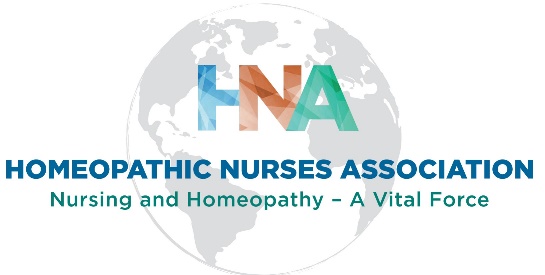 To become a new member or renew membership, please complete the information below. Name: _____________________________________________________________Credentials: _________________________________________________________Address: ____________________________________________________________________________________________________________________________________________________________Telephone: ___________________________________Email: _______________________________________Select Membership Below:General $70/One Year      $130/ Two Years  Seniors (≥ 65) and Students $50/One Year     $90/Two Years  Affiliate ​$50/One Year     $90 Two Years  MAIL CHECK AND FORM TO:HNA C/O Linda Gibson4069 Hwy 31 W.Cottontown, TN 37048